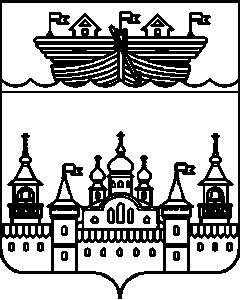 ПОСЕЛКОВЫЙ СОВЕТ Р.П.ВОСКРЕСЕНСКОЕВОСКРЕСЕНСКОГО МУНИЦИПАЛЬНОГО РАЙОНАНИЖЕГОРОДСКОЙ ОБЛАСТИРЕШЕНИЕ23 декабря 2019 года	№ 52О бюджете рабочего поселка Воскресенское на 2020 годи на плановый период 2021 и 2022 годовРассмотрев, внесенный главой администрации р.п.Воскресенское проект решения поселкового совета р.п.Воскресенское Воскресенского муниципального района Нижегородской области «О бюджете рабочего поселка Воскресенское на 2020 год и на плановый период 2021 и 2022 годов»  поселковый Совет решил:1. Утвердить  основные  характеристики бюджета р.п.Воскресенское на 2020 год:1) общий объем доходов в сумме   22 162 400 рублей2) общий объем расходов в сумме 22 162 400 рублей.Утвердить основные характеристики бюджета р.п.Воскресенское на плановый период 2021 и 2022 годов:1)общий объем доходов на 2021 год в сумме 23 708 100 рублей, на 2022 год в сумме 24 827 100 рублей;2)общий объем расходов на 2021 год в сумме 23 708 100 рублей, в том числе условно утверждаемые расходы в сумме 587 655 рублей,  на 2022 год в сумме 24 827 100 рублей, в том числе условно утверждаемые расходы в сумме 1 230 700 рублей..2.Утвердить Перечень  и коды администраторов доходов бюджета р.п.Воскресенское, согласно приложению 1 к настоящему решению.3.Утвердить  перечень администраторов  источников финансирования дефицита бюджета р.п.Воскресенское, согласно приложению 2 к настоящему решению.4.Утвердить поступления доходов по группам, подгруппам и статьям бюджетной классификации в пределах общего объема доходов, утвержденных пунктом 1 настоящего решения на 2020 год и на плановый период 2021 и 2022 годов, согласно приложению 3 к настоящему решению.5. Утвердить:1)общий объем налоговых и неналоговых доходов:1) на 2020 год в сумме 20 891 700 рублей, в том числе налоговых и неналоговых доходов за исключением доходов, являющихся источником формирования муниципального дорожного фонда  р.п.Воскресенское, в сумме 17 807 200 рублей;2) на 2021 год в сумме 22 837 200 рублей, в том числе налоговых и неналоговых доходов за исключением доходов, являющихся источником формирования муниципального дорожного фонда  р.п.Воскресенское, в сумме 19 026 600 рублей;3) на 2022 год в сумме 24 292 500 рублей, в том числе налоговых и неналоговых доходов за исключением доходов, являющихся источником формирования муниципального дорожного фонда  р.п.Воскресенское, в сумме 20 329 500 рублей.2)объем бюджетных ассигнований муниципального дорожного фонда р.п.Воскресенское в размере :1) на 2020 год в сумме 3 084 500 рублей;2) на 2021 год в сумме 3 810 600 рублей;3) на 2022 год в сумме 3 963 000 рублей. 6. Утвердить объем безвозмездных поступлений, получаемых из других бюджетов бюджетной системы Российской Федерации :1) на 2020 год в сумме 1 270 700 рублей;2) на 2021 год в сумме    870 900 рублей;3) на 2022  год в сумме 534 600 рублей.     7.Установить, что поступающие недоимка, пени и штрафы за несвоевременную уплату налогов зачисляются в соответствующий бюджет по нормативам, действующим в текущем финансовом году.8.Утвердить источники финансирования  дефицита бюджета р.п. Воскресенское на 2020 год и на плановый период 2021 и 2022 годов согласно приложению 4 к настоящему решению.9.Установить, что поступающие недоимка, пени и штрафы за несвоевременную уплату налогов зачисляются в соответствующий бюджет по нормативам, действующим в текущем финансовом году.10.Утвердить в пределах общего объема расходов, утвержденных пунктом 1 настоящего решения на 2020 год и на плановый период 2021 и 2022 годов:1) распределение бюджетных ассигнований по целевым статьям (муниципальным программам и непрограммным направлениям деятельности), группам видов расходов классификации расходов бюджета согласно приложению 5 к настоящему решению.2) ведомственную структуру расходов согласно приложению 6 к настоящему решению 3) распределение бюджетных ассигнований по разделам, подразделам и группам видов расходов классификации расходов бюджета согласно приложению 7 к настоящему решению.11.Установить верхний передел муниципального долга р.п.Воскресенского на 1 января 2020 года, на 1 января 2021 года и на 1 января 2022 года в размере 0 рублей, в том числе верхний предел долга по муниципальным гарантиям на 1 января 2020 года, на 1 января 2021 года и на 1 января 2022 года в размере 0 рублей.12.Утвердить Программу  муниципальных заимствований  р.п.Воскресенское и Структуру муниципального долга р.п.Воскресенское согласно  приложению 8 к настоящему решению.Утвердить Программу муниципальных гарантий р.п.Воскресенское в валюте Российской Федерации согласно приложению 9 к настоящему решению.13.Безвозмездные поступления от физических и юридических лиц, в том числе добровольные пожертвования, не использованные казенными учреждениями р.п.Воскресенское и оставшиеся на 1 января текущего финансового года на лицевом счете бюджета р.п.Воскресенское, открытом в Управлении федерального казначейства по Нижегородской области, при наличии потребности, могут быть использованы казенными учреждениями р.п.Воскресенское в текущем финансовом году на те же цели, с последующим уточнением бюджетных ассигнований, предусмотренных настоящим решением.Безвозмездные поступления от физических и юридических лиц, в том числе добровольные пожертвования, поступающие казенным учреждениям администрации р.п.Воскресенское, в полном объеме зачисляются в бюджет р.п.Воскресенское и направляются на финансовое обеспечение осуществления функций казенных учреждений администрации р.п.Воскресенское в соответствии с их целевым назначением сверх бюджетных ассигнований, предусмотренных в бюджете администрации.14.Установить, что заключение и оплата муниципальными учреждениями и органами местного самоуправления муниципального образования договоров, исполнение которых осуществляется за счет средств бюджета р.п.Воскрееснкое, производятся в пределах утвержденных на 2020 год и на плановый период 2021 и 2022 годы бюджетных ассигнований, с учетом принятых и неисполненных обязательств.15. Утвердить резервный фонд администрации р.п.Воскресенское на 2020 год  в сумме 100000 рублей, на 2021 год в сумме 120000 рублей, на 2022 год  в сумме 120 000 рублей .16. Органы местного самоуправления муниципального образования  не вправе принимать в 2020 году и в плановом периоде 2021 и 2022 годах решения по  увеличению численности муниципальных служащих и работников учреждений и организаций  бюджетной сферы, находящихся в ведении органов местного самоуправления муниципального образования за исключением случаев ввода новых учреждений и исполнения органами местного самоуправления вновь введенных полномочий , обусловленных  принятием нормативных  правовых актов.17.Установить, что исполнение  бюджета р.п. Воскресенское по казначейской системе осуществляется финансовым органом администрации Воскресенского муниципального района на основании соглашения. 18.Установить, что главные распорядители, распорядители и получатели средств бюджета сельсовета вправе осуществлять  авансовые платежи:1)в размере 100% суммы муниципального контракта, иного договора  по муниципальным контрактам, иным договорам о предоставлении услуг и выполнении  работ по распоряжениям  администрации р.п.Воскресенское, о предоставлении  услуг связи, о подписке на печатные издания и об их приобретении, а также по договорам,подлежащим оплате  за счет средств ,полученных от оказания платных услуг и иной приносящей  доход  деятельности;2)в размере 30 % суммы муниципального контракта (иного договора), если иное не предусмотрено законодательством, по остальным муниципальным контрактам (иным договорам).19.Нормативные и иные правовые акты органов местного самоуправления муниципального образования, влекущие дополнительные расходы за счет средств  бюджета р.п.Воскресенское на 2020 год и на плановый период 2021 и 2022 годы, а также сокращающие его доходную базу, реализуются и применяются только при наличии соответствующих источников дополнительных поступлений в бюджет администрации и (или) при сокращении расходов по конкретным статьям расходов бюджета администрации и  после внесения соответствующих изменений в настоящее Решение.20. В случае если реализация  правового акта частично (не в полной мере) обеспечена  источниками финансирования в бюджете р.п.Воскресенское, такой правовой акт реализуется  и применяется в пределах средств , предусмотренных на эти цели в бюджете р.п.Воскресенское на 2020 год и на плановый период 2021 и 2022 годы.21. В случае, если нормативные правовые акты поселкового Совета, устанавливающие бюджетные обязательства, реализация которых осуществляется за счет средств бюджета администрации, противоречат настоящему решению,  применяется настоящее решение.22. Данное решение опубликовать в средствах массовой информации - газете «Воскресенская жизнь» и разместить в информационно-телекоммуникационной сети Интернет на официальном сайте администрации Воскресенского муниципального района Нижегородской области http://www.voskresenskoe-adm.ru, на информационном стенде администрации.23. Настоящее решение вступает в силу с 1 января  2020 года.24.Контроль, за исполнением данного решения возложить на главу администрации р.п.Воскресенское Гурылева А.В.Глава местного самоуправления 						С.И.Доронин Приложение 1к решению поселкового Совета р.п.Воскресенское Воскресенского муниципального  района Нижегородской областиот  23.12.2019 г.№ 52Перечень и коды администраторов доходов бюджетаПриложение 2к решению поселкового Совета р.п.Воскресенское Воскресенского муниципальногорайона Нижегородской областиот 23.12.2019 г.№ 52Перечень администраторов источников финансирования дефицита бюджета р.п.ВоскресенскоеПриложение 3к решению поселкового совета р.п.Воскресенское Воскресенского муниципальногорайона Нижегородской областиот 23.12.2019г.  № 52Поступление доходов по группам, подгруппам и статьям бюджетной классификации на 2020 год и на плановый период 2021 и 2022 годов	Приложение 4 к решению поселкового Совета р.п.Воскресенскоеот 23.12.2019 г. №  52Источники финансирования дефицита бюджета рублейПриложение 5к решению поселкового совета р.п.Воскресенское Воскресенского муниципальногорайона Нижегородской областиот 23.12.2019г.  № 52Распределение бюджетных ассигнований по целевым статьям (муниципальным программам и непрограммным направлениям деятельности), группам видов расходовклассификации расходов бюджета на 2020 год и на плановый  период 2021 и 2022 годов (рубли)Приложение 6к решению поселкового совета р.п.Воскресенское Воскресенского муниципальногорайона Нижегородской областиот 23.12.2019г.  № 52Ведомственная структура расходов бюджета р.п.Воскресенское на 2020 год и на плановый период 2021 и 2022 годов(рубли)Приложение 7к решению поселкового совета р.п.Воскресенское Воскресенского муниципальногорайона Нижегородской областиот 23.12.2019 г.  № 52Распределение бюджетных ассигнований по разделам, подразделам и группамвидов расходов классификации расходов бюджета на 2020 год и на плановый период 2021 и 2022 годов(рубли)Приложение 8к решению поселкового совета р.п.Воскресенское Воскресенского муниципальногорайона Нижегородской областиот 23.12.2019 г.  № 52Программа муниципальных заимствованийБлаговещенского сельсовета в 2020 году(рублей)Структура муниципального долга р.п.Воскресенское в 2020 году(рублей)Программа муниципальных заимствованийР.п.Воскресенское в 2021 году(рублей)Структура муниципального долга р.п.Воскресенское в 2021 году(рублей)Программа муниципальных заимствованийР.п.Воскресенское в 2022 году(рублей)Структура муниципального долга р.п.Воскресенское в 2021 году(рублей)Приложение 9к решению поселкового совета р.п.Воскресенское Воскресенского муниципальногорайона Нижегородской областиот 23.12.2019г.  № 52Программа муниципальных гарантий р.п.Воскресенское в валютеРоссийской Федерации в 2019 году(рублей)Общий объем бюджетных ассигнований, предусмотренных на исполнение муниципальных гарантий р.п.Воскресенское по возможным гарантийным случаям (рублей)Программа муниципальных гарантий р.п.Воскресенское в валютеРоссийской Федерации в 2021 году(рублей)Общий объем бюджетных ассигнований, предусмотренных на исполнение муниципальных гарантий р.п.Воскресенское по возможным гарантийным случаям (рублей)Программа муниципальных гарантий р.п.Воскресенское в валютеРоссийской Федерации в 2022 году(рублей)Общий объем бюджетных ассигнований, предусмотренных на исполнение муниципальных гарантий р.п.Воскресенское по возможным гарантийным случаям (рублей)Ведом ство Код бюджетной классификации Российской ФедерацииАдминистратор доходов010Администрация р. п. Воскресенское Воскресенского муниципального района Нижегородской области01011301995130000130Прочие доходы от оказания платных услуг (работ) получателями средств бюджетов городских поселений 01011302065130000130Доходы, поступающие в порядке возмещения  расходов, понесенных в связи с эксплуатацией имущества городских поселений01011302995130000130Прочие доходы от компенсации затрат бюджетов городских поселений01011633050130000140Денежные взыскания (штрафы) за нарушение законодательства РФ о контрактной системе в сфере закупок, работ, услуг для обеспечения государственных и муниципальных нужд для нужд городских поселений01011690050130000140Прочие поступления от денежных взысканий (штрафов) и иных сумм возмещения ущерба зачисляемые в бюджеты городских поселений01011701050130000180Невыясненные  поступления, зачисляемые в бюджеты городских поселений01011705050130000180Прочие неналоговые доходы бюджетов городских  поселений01020215001130000150Дотации бюджетам городских поселений на выравнивание бюджетной обеспеченности 01020235118130110150Субвенции  бюджетам городских поселений на осуществление первичного воинского учета на территориях, где  отсутствуют  военные комиссариаты, за счет средств федерального бюджета01020245160130000150Межбюджетные трансферты ,передаваемые бюджетам городских поселений  для компенсации дополнительных  расходов , возникших  в результате решений ,принятых органами власти другого уровня01020245160130220150 Межбюджетные трансферты ,передаваемые бюджетам городских поселений  для компенсации дополнительных расходов, возникших в результате решений , принятых органами власти другого уровня, за счет средств областного бюджета01020249999130000150Прочие межбюджетные трансферты , передаваемые бюджетам городских поселений01020705030130000150Прочие безвозмездные поступления в бюджеты городских поселений01021900000130000150Возврат остатков субсидий, субвенций и  иных  межбюджетных трансфертов имеющих целевое назначение, прошлых лет из бюджетов  городских поселений001Управление финансов  администрации Воскресенского муниципального района Нижегородской области00120805000130000150Перечисления из бюджетов городских поселений  (в бюджеты  поселений) для осуществления  возврата  (зачета) излишне уплаченных  или излишне взысканных сумм налогов, сборов и иных  платежей , а также сумм процентов за  несвоевременное  осуществление  такого возврата  и процентов , начисленных на  излишне взысканные суммы100Управление Федерального казначейства по Нижегородской области10010302231010000110Доходы от уплаты акцизов на дизельное топливо, подлежащие распределению между бюджетами субъектов Российской Федерации и местными бюджетами с учетом установленных дифференцированных нормативов отчислений в местные бюджеты10010302241010000110Доходы от уплаты акцизов на моторные масла для дизельных и (или) карбюраторных (инжекторных) двигателей, подлежащие распределению между бюджетами субъектов Российской Федерации и местными бюджетами с учетом установленных дифференцированных нормативов отчислений в местные бюджеты10010302251010000110Доходы от уплаты акцизов на автомобильный бензин, подлежащие распределению между бюджетами субъектов Российской Федерации и местными бюджетами с учетом установленных дифференцированных нормативов отчислений в местные бюджеты10010302261010000110Доходы от уплаты акцизов на прямогонный бензин, подлежащие распределению между бюджетами субъектов Российской Федерации и местными бюджетами с учетом установленных дифференцированных нормативов отчислений в местные бюджеты161Управление Федеральной антимонопольной службы по Нижегородской области16111633050130000140Денежные взыскания (штрафы) за нарушение законодательства РФ о контрактной системе  в сфере закупок ,работ, услуг для  обеспечения  государственных и муниципальных нужд для нужд городских поселений»143Министерство инвестиций, земельных  и имущественных отношений Нижегородской области14311105013130000120Доходы, полученные в виде арендной платы за земельные участки, государственная собственность на которые  не разграничена и  которые расположены в границах городских поселений , а также средства от продажи права на   заключение договоров аренды указанных  земельных участков182Управление Федеральной  налоговой службы по Нижегородской области18210102010010000110Налог на доходы физических лиц с доходов, источником которых является налоговый агент, за исключением доходов, в  отношении которых начисление и уплата налога осуществляется  в соответствии со  статьями 227, 227.1 и 228 НК  РФ18210102020010000110Налог на доходы физических лиц с доходов, полученных от осуществления деятельности физическими лицами, зарегистрированными в качестве индивидуальных предпринимателей, нотариусов, занимающихся частной практикой, адвокатов, учредивших адвокатские кабинеты и других лиц, занимающихся частной практикой в соответствии со статьей 227 НК РФ18210102030010000110 Налог на доходы физических лиц с доходов, полученных физическими лицами в соответствии со статьей 228 Налогового кодекса Российской Федерации18210503010010000110Единый сельскохозяйственный налог 18210601030130000110Налог на имущество физических лиц, взимаемый по ставкам, применяемым к объектам налогообложения, расположенным в границах городских  поселений18210606033130000110Земельный налог с организаций, обладающим земельным участком, расположенным в границах городских поселений18210606043130000110Земельный налог с физических лиц, обладающих земельным участком, расположенным в границах городских поселений366Комитет по управлению муниципальным имуществом Воскресенского  муниципального района  Нижегородской области36611105013130000120Доходы, полученные в виде арендной платы за земельные участки, государственная собственность на которые  не разграничена и  которые расположены в границах городских поселений, а также средства от продажи права на   заключение договоров аренды указанных  земельных участков36611406013130000430Доходы от продажи земельных участков, государственная собственность на которые не разграничена и которые расположены  в границах городских поселенийВедомствоКод бюджетной классификации Российской ФедерацииАдминистратор 010Администрация р.п.Воскресенское Воскресенского муниципального района Нижегородской области01001 05 02 01 13 0000 510Увеличение прочих  остатков денежных средств  бюджетов городских поселений01001 05 02 01 13 0000 610Уменьшение прочих остатков денежных  средств бюджетов  городских поселений(рубли)Код бюджетной классификации Российской ФедерацииНаименование доходов2020 год2021 год2022 год10000000000000000Налоговые и неналоговые доходы20891700228372002429250010100000000000000Налоги на прибыль, доходы869600094149001010700010102000010000110Налог на доходы физических лиц869600094149001010700010102010010000110Налог на доходы физических лиц с доходов, источником которых  является  налоговый агент, за исключением  доходов, в отношении которых исчисление  и уплата  налога  осуществляется  в соответствии  со статьями  227,227.1 и 228 Налогового кодекса Российской Федерации869600094149001010700010300000000000000Налоги на товары (работы, услуги),реализуемые на территории Российской Федерации30845003810600396300010302000010000110Акцизы по подакцизным товарам (продукции), производимым на территории Российской Федерации30845003810600396300010302231010000110Доходы от уплаты акцизов на дизельное топливо, подлежащие распределению между бюджетами субъектов Российской Федерации и местными бюджетами с учетом установленных дифференцированных нормативов отчислений в местные бюджеты14128001745400181520010302241010000110Доходы от уплаты акцизов на моторные масла для дизельных и (или) карбюраторных (инжекторных) двигателей, подлежащие распределению между бюджетами субъектов Российской Федерации и местными бюджетами с учетом установленных дифференцированных нормативов отчислений в местные бюджеты9600119001230010302251010000110Доходы от уплаты акцизов на автомобильный бензин, подлежащие распределению между бюджетами субъектов Российской Федерации и местными бюджетами с учетом установленных дифференцированных нормативов отчислений в местные бюджеты18631002301600239370010302261010000110Доходы от уплаты акцизов на прямогонный бензин, подлежащие распределению между бюджетами субъектов Российской Федерации и местными бюджетами с учетом установленных дифференцированных нормативов отчислений в местные бюджеты-201000-248300-25820010500000000000000Налоги на совокупный доход13700140001430010503000010000110Единый сельскохозяйственный налог13700140001430010503010010000110Единый сельскохозяйственный налог13700140001430010600000000000000Налоги на имущество74875007951200852200010601000000000110Налог на имущество физических лиц38261004209200463010010601030130000110Налог на имущество физических лиц, взимаемый по ставкам, применяемым к объектам налогообложения, расположенным в границах городских поселений38261004209200463010010606000000000110Земельный налог36614003742000389190010606030000000110Земельный налог  с организаций79400081140084390010606033130000110Земельный налог с организаций, обладающих земельным участком, расположенным в границах городских поселений79400081140084390010606040000000110Земельный налог с физических лиц28674002930600304800010606043130000110Земельный налог с физических лиц, обладающих земельным участком, расположенным в границах городских поселений28674002930600304800011100000000000000Доходы от использования имущества, находящегося в государственной и муниципальной собственности12500001300000135000011105000000000120Доходы, получаемые в виде арендной либо иной платы за передачу в возмездное пользование государственного и муниципального имущества (за исключением имущества бюджетных и автономных учреждений, а также имущества государственных и муниципальных унитарных предприятий, в том числе казенных)12500001300000135000011105010000000120Доходы, получаемые в виде арендной платы за земельные участки, государственная собственность на которые не разграничена, а также средства от продажи права на заключение договоров аренды указанных земельных участков12500001300000135000011105013130000120Доходы, получаемые в виде арендной платы за земельные участки, государственная собственность на которые не разграничена и которые расположены в границах городских поселений, а также средства от продажи права на заключение договоров аренды указанных земельных участков12500001300000135000011300000000000000Доходы от оказания платных услуг (работ) и компенсации  затрат государства16000016650017320011301000000000130Доходы от оказания платных услуг (работ) 13000013530014070011301990000000130Прочие доходы от оказания платных услуг (работ) 13000013530014070011301995130000130Прочие доходы от оказания платных услуг (работ) получателями  средств бюджетов городских поселений13000013530014070011302000000000130Доходы от компенсации затрат государства30000312003250011302065000000130Доходы, поступающие в порядке возмещения расходов, понесенных в связи с эксплуатацией имущества муниципальных районов30000312003250011302065130000130Доходы, поступающие в порядке возмещения расходов, понесенных в связи с эксплуатацией имущества городских поселений30000312003250011400000000000000Доходы от продажи материальных и нематериальных активов200000180000163000114060000000000430Доходы от продажи земельных участков, находящихся в государственной и муниципальной собственности 200000180000163000114060100000000430Доходы от продажи земельных участков, государственная собственность на которые не разграничена150000135000122000114060131300000430Доходы от продажи земельных участков, государственная собственность на которые не разграничена и которые расположены в границах городских поселений15000013500012200011406300000000430Плата за увеличение площади земельных участков, находящихся в частной собственности, в результате перераспределения таких земельных участков и земель (или) земельных участков, находящихся в государственной или муниципальной собственности50000450004100011406313130000430Плата за увеличение площади земельных участков, находящихся в частной собственности, в результате перераспределения таких земельных участков и земель (или) земельных участков, государственная собственность на которые не разграничена и которые расположены в границах городских поселений50000450004100020000000000000000Безвозмездные поступления127070087090053460020200000000000000Безвозмездные поступления от других бюджетов бюджетной системы Российской Федерации127070087090053460020210000000000150Дотации бюджетам бюджетной системы Российской Федерации107050066900032150020215001000000150Дотации  на выравнивание бюджетной обеспеченности107050066900032150020215001130000150Дотации  бюджетам городских поселений на выравнивание бюджетной обеспеченности107050066900032150020215001130000150Дотация на выравнивание бюджетной обеспеченности за счет субвенции из областного бюджета107050066900032150020230000000000150Субвенции бюджетам бюджетной системы Российской Федерации20020020190021310020235118000000150Субвенции  бюджетам на осуществление первичного воинского учета на территориях, где  отсутствуют  военные комиссариаты20020020190021310020235118130000150Субвенции  бюджетам городских поселений на осуществление первичного воинского учета на территориях, где  отсутствуют  военные комиссариаты20020020190021310020235118130110150Субвенции  бюджетам городских поселений на осуществление первичного воинского учета на территориях, где  отсутствуют  военные комиссариаты за счет средств федерального бюджета200200201900213100Всего221624002370810024827100Код бюджетной	классификации РФНаименование источников2020 год2021 год2022 год01 00 00 00 00 0000 000Источники внутреннего финансирования дефицита бюджета 00001 05 00 00 00 0000 500Увеличение остатка средств бюджетов-22162400-23708100-2482710001 05 02 00 00 0000 500Увеличение прочих остатков средств бюджетов-22162400-23708100-2482710001 05 02 01 00 0000 510Увеличение прочих остатков денежных средств бюджетов-22162400-23708100-2482710001 05 02 01 13 0000 510Увеличение прочих остатков денежных средств бюджетов городских поселений-22162400-23708100-2482710001 05 00 00 00 0000 600Уменьшение остатков средств бюджетов+22162400+23708100+2482710001 05 02 00 00 0000 600Уменьшение прочих остатков средств бюджетов+22162400+23708100+2482710001 05 02 01 00 0000 610Уменьшение прочих остатков денежных средств бюджетов+22162400+23708100+2482710001 05 02 01 13 0000 610Уменьшение прочих остатков денежных средств бюджетов городских поселений+22162400+23708100+24827100НаименованиеКод бюджетной классификацииКод бюджетной классификации2020 год2021 год2022 годЦелевая статья расходовВид расходов2020 годВсего расходов:00 0 00 00000000221624002312044523596400Муниципальная программа «Охрана окружающей среды и благоустройство на территории администрации р.п. Воскресенского Воскресенского муниципального района Нижегородской области» на 2018-2020 годы07 0 00 0000000011 664 73012 782 40013454620Подпрограмма «Благоустройство населённых пунктов сельсовета»07 4 00 000000008 171 5508 971 8009 491 620Организация содержания мест захоронения (ремонт кладбищ)07 4 01 00000000300 000313 250330 350Содержание мест захоронений07 4 01 04010000300 000313 250330 350Расходы на выплаты персоналу в целях обеспечения выполнения функций государственными (муниципальными) органами, казенными учреждениями, органами управления государственными внебюджетными фондами07 4 01 04010100291 650303 250315 350Закупка товаров, работ и услуг для обеспечения государственных (муниципальных) нужд07 4 01 040102008 35010 00015 000Уборка мусора07 4 02 000000002 753 0002 818 6002 719 250Прочие мероприятия по благоустройству07 4 02 050300002 753 0002 818 6002 719 250Расходы на выплаты персоналу в целях обеспечения выполнения функций государственными (муниципальными) органами, казенными учреждениями, органами управления государственными внебюджетными фондами07 4 02 050301002 453 0002 518 6002 619 250Закупка товаров, работ и услуг для обеспечения государственных (муниципальных) нужд07 4 02 05030200300 000300 000100 000Озеленение и благоустройство населённых пунктов (ремонт памятников, ремонт колодцев)07 4 03 00000000230 000540 000590 000Прочие мероприятия по благоустройству07 4 03 05030000230 000540 000590 000Закупка товаров, работ и услуг для обеспечения государственных (муниципальных) нужд07 4 03 05030200230 000540 000590 000Уличное освещение населённых пунктов 07 4 05 000000003 487 3003 626 7003 771 800Уличное освещение (оплата за электроэнергию по договору)  07 4 05 010100003 487 3003 626 7003 771 800Закупка товаров, работ и услуг для обеспечения государственных (муниципальных) нужд07 4 05 010102003 487 3003 626 7003 771 800Уличное освещение населённых пунктов (ремонт)07 4 06 00000000200 000400 000770 720Прочие мероприятия по благоустройству07 4 06 05030000200 000400 000770 720Закупка товаров, работ и услуг для обеспечения государственных (муниципальных) нужд07 4 06 05030200200 000400 000770 720Содержание рабочих по благоустройству населённых пунктов07 4 07 00000000903 100932 400962 900Прочие мероприятия по благоустройству07 4 07 05030000903 100932 400962 900Расходы на выплаты персоналу в целях обеспечения выполнения функций государственными (муниципальными) органами, казенными учреждениями, органами управления государственными внебюджетными фондами07 4 07 05030100703 100731 200760 400Закупка товаров, работ и услуг для обеспечения государственных (муниципальных) нужд07 4 07 05030200200 000201 200202 500Содержание транспорта по благоустройству населённых пунктов07 4 08 00000000298 150340 850346 600Прочие мероприятия по благоустройству07 4 08 05030000298 150340 850346 600Расходы на выплаты персоналу в целях обеспечения выполнения функций государственными (муниципальными) органами, казенными учреждениями, органами управления государственными внебюджетными фондами07 4 08 05030100104 150 140 850146 600Закупка товаров, работ и услуг для обеспечения государственных (муниципальных) нужд07 4 08 05030200194 000200 000200 000Подпрограмма «Содержание и ремонт автомобильных дорог общего пользования местного назначения»07 5 00 000000003 493 1803 810 6003 963 000Зимнее содержание дорог07 5 01 000000001 300 0001 300 0001 500 000Содержание автомобильных дорог общего пользования местного значения и искусственных сооружений на них07 5 01 020300001 300 0001 300 0001 500 000Закупка товаров, работ и услуг для обеспечения государственных (муниципальных) нужд07 5 01 020302001 300 0001 300 0001 500 000Ремонт дорог, мостов и мостовых переходов07 5 02 000000002 193 1802 510 6002 463 000Капитальный ремонт и ремонт автомобильных дорог общего пользования местного значения и искусственных сооружений на них07 5 02 020300002 193 1802 510 6002 463 000Закупка товаров, работ и услуг для обеспечения государственных (муниципальных) нужд07 5 02 020302002 193 180 2 510 6002 463 000Муниципальная программа «Развитие культуры и спорта администрации р.п. Воскресенское Воскресенского муниципального района Нижегородской области»на 2018-2020 годы09 0 00 000000002 146 7002 287 6202 566 520Подпрограмма «Развитие культуры в Воскресенском муниципальном районе»09 1 00 000000002 146 7002 287 6202 566 520Развитие культурно-досуговой деятельности09 1 04 000000002 146 7002 287 6202 566 520Расходы на обеспечение деятельности муниципальных домов культуры09 1 04 405900002 146 7002 287 6202 566 520Расходы на выплаты персоналу в целях обеспечения выполнения функций государственными (муниципальными) органами, казёнными учреждениями, органами управления государственными внебюджетными фондами09 1 04 405901001 622 3001 733 8801 853 480Закупка товаров, работ и услуг для обеспечения государственных (муниципальных) нужд09 1 04 40590200520 400549 740709 040Иные бюджетные ассигнования09 1 04 405908004 0004 0004 000Муниципальная программа «Обеспечение пожарной безопасности населения и территории  администрации р.п. Воскресенское Воскресенского муниципального района Нижегородской области» на 2018-2020 годы11 0 00 000000001 104 4001 180 5001 219 200Подпрограмма «Защита населения Воскресенского муниципального района от чрезвычайных ситуаций природного и техногенного характера, гражданская оборона»11 1 00 0000000020 00020 00020 000Мероприятия по предупреждению и ликвидации последствий чрезвычайных ситуаций и стихийных бедствий11 1 02 0000000020 00020 00020 000Предупреждение и ликвидация последствий чрезвычайных ситуаций и стихийных бедствий природного и техногенного характера11 1 02 2504200020 00020 00020 000Закупка товаров, работ и услуг для обеспечения государственных (муниципальных) нужд11 1 02 2504220020 00020 00020 000Подпрограмма «Обеспечение пожарной безопасности»11 2 00 000000001 084 4001 160 5001 199 200Реализация прав граждан администрации р.п. Воскресенское на обеспечение безопасных условий жизнедеятельности по линии противопожарной защиты, создание необходимых предпосылок для укрепления пожарной безопасности в раселённых пунктах администрации р.п. Воскресенское, уменьшение гибели и травматизма, а также размера материальных потерь от пожаров 11 2 05 000000001 084 4001 160 5001 199 200Расходы на обеспечение деятельности муниципальных подразделений, обеспечивающих пожарную безопасность на территории р.п. Воскресенское11 2 05 475900001 084 4001 160 5001 199 200Расходы на выплаты персоналу в целях обеспечения выполнения функций государственными (муниципальными) органами, казёнными учреждениями, органами управления государственными внебюджетными фондами11 2 05 475901001 029 2001 070 4001 113 200Закупка товаров, работ и услуг для обеспечения государственных (муниципальных) нужд11 2 05 4759020052 20087 10083 000Иные бюджетные ассигнования11 2 05 475908003 0003 0003 000Непрограммные расходы77 0 00 000000007 246 5706 869 9256 356 060Непрограммное направление деятельности77 7 00 000000007 246 5706 869 9256 356 060Содержание аппарата управления77 7 01 000000002 489 7002 512 1002 523 900Расходы на обеспечение функций органов местного самоуправления77 7 01 201900001 686 9001 709 3001 721 100Расходы на выплаты персоналу в целях обеспечения выполнения функций государственными (муниципальными) органами, казёнными учреждениями, органами управления государственными внебюджетными фондами77 7 01 20190100911 000911 000911 000Закупка товаров, работ и услуг для обеспечения государственных (муниципальных) нужд77 7 01 20190200399 800416 200428 000Иные бюджетные ассигнования77 7 01 2019080006 0006 000Межбюджетные трансферты77 7 01 20190500376 100376 100376 100Глава местной администрации (исполнительно-распорядительного органа)77 7 01 20800000802 800802 800802 800Расходы на выплаты персоналу в целях обеспечения выполнения функций государственными (муниципальными) органами, казёнными учреждениями, органами управления государственными внебюджетными фондами77 7 01 20800100802 800802 800802 800Прочие непрограммные расходы77 7 03 00000000200 200201 900213 100Расходы на осуществление государственных полномочий Российской Федерации по первичному воинскому учёту на территориях, где отсутствуют военные комиссариаты77 7 03 51180000200 200201 900213 100Расходы на выплаты персоналу в целях обеспечения выполнения функций государственными (муниципальными) органами, казёнными учреждениями, органами управления государственными внебюджетными фондами77 7 03 51180100198 328198 919198 918Закупка товаров, работ и услуг для обеспечения государственных (муниципальных) нужд77 7 03 511802001 8722 98114 182Прочие непрограммные расходы77 7 04 000000004 556 6704 155 9253 619 060Мероприятия по землеустройству и землепользованию77 7 04 03630000150 000150 000150 000Закупка товаров, работ и услуг для обеспечения государственных (муниципальных) нужд77 7 04 03630200150 000150 000150 000Прочие мероприятия по благоустройству77 7 04 0503000003 415 1452 878 280Закупка товаров, работ и услуг для обеспечения государственных (муниципальных) нужд77 7 04 0503020003 415 1452 878 280Бюджетные инвестиции в объекты капитального строительства собственности муниципальных образований77 7 04 102010003 400 00000Межбюджетные трансферты77 7 04 102015003 400 00000Расходы на поддержку государственных программ субъектов Российской Федерации и муниципальных программ формирования современной городской среды77 7 04 10202000652 00000Межбюджетные трансферты77 7 04 10202500652 00000Резервный фонд администрации рабочего поселка Воскресенское77 7 04 21101000100 000120 000120 000Иные бюджетные ассигнования 77 7 04 21101800100 000120 000120 000Выплаты по договору подряда для перевозки пассажиров в п.им.Михеева77 7 04 2506000045 67045 67045 670Закупка товаров,  работ и услуг для обеспечения государственных (муниципальных) нужд77 7 04 2506020046 67045 67045 670Выплаты по договору аренды транспортного средства77 7 04 2506100075 00075 00075 000Закупка товаров,  работ и услуг для обеспечения государственных (муниципальных) нужд77 7 04 2506120075 00075 00075 000Расходы на реализацию мероприятий в области строительства, архитектуры и градостроительства77 7 04 29030000180 000180 000180 000Закупка товаров,  работ и услуг для обеспечения государственных (муниципальных) нужд77 7 04 29030200180 000180 000180 000Мероприятия в области социальной политики77 7 04 29060000100 000100 000100 000Закупка товаров, работ и услуг для обеспечения государственных (муниципальных) нужд77 7 04 29060200100 000100 000100 000Прочие мероприятия в области коммунального хозяйства 77 7 04 29130000000Межбюджетные трансферты77 7 04 29130500000Прочие выплаты по обязательствам муниципального района77 7 04 9226000034 00070 11070 110Закупка товаров, работ и услуг для обеспечения государственных (муниципальных) нужд77 7 04 9226020020 00050 11050 110Иные бюджетные ассигнования77 7 04 9226080014 00020 00020 000НаименованиеКод бюджетной классификацииКод бюджетной классификацииКод бюджетной классификацииКод бюджетной классификацииКод бюджетной классификации2020 год2021год2022годНаименованиеВедомствоРазделПодразделЦелевая статьяВид расходов2020 годАдминистрация рабочего поселка Воскресенское 010221624002312044523596400Общегосударственные вопросы010000 0 00 00000000253370027022102390410Функционирование Правительства Российской Федерации,высших исполнительных органов государственной власти субъектов Российской Федерации,местных администраций010400 0 00 00000000248970025121002166300Непрограммные расходы010477 0 00 00000000248970025121002166300Непрограммное направление деятельности010477 7 00 00000000248970025121002166300Содержание аппарата управления010477 7 01 00000000248970025121002166300Расходы на обеспечение функций органов местного самоуправления010477 7 01 20190000168690017093001366400Расходы на выплаты персоналу в целях обеспечения выполнения функций государственными (муниципальными) органами, казёнными учреждениями, органами управления государственными внебюджетными фондами010477 7 01 20190100911000911000930800Закупка товаров, работ и услуг для обеспечения государственных (муниципальных) нужд010477 7 01 20190200399800416200429600Межбюджетные трансферты010477 7 01 20190500376100376100376100Иные бюджетные ассигнования010477 7 01 20190800060006000Глава местной администрации (исполнительно-распорядительного органа)010477 7 01 20800000802800802800799900Расходы на выплаты персоналу в целях обеспечения выполнения функций государственными (муниципальными) органами, казёнными учреждениями, органами управления государственными внебюджетными фондами010477 7 01 20800100802800802800799900Резервный фонд011100 0 00 0000000010000120000120000Непрограммные расходы011177 0 00 0000000010000120000120000Непрограммное направление деятельности011177 7 00 0000000010000120000120000Резервный фонд011177 7 04 0000000010000120000120000Резервный фонд администрации рабочего поселка Воскресенское011177 7 04 2110100010000120000120000Иные бюджетные ассигнования011177 7 04 21 10180010000120000120000Другие общегосударственные вопросы011300 0 00 000000003400070110104110Непрограммные расходы011377 0 00 000000003400070110104110Непрограммное направление деятельности011377 7 00 000000003400070110104110Прочие непрограммные расходы011377 7 04 000000003400070110104110Прочие выплаты по обязательствам муниципального района011377 7 04 922600003400070110104110Закупка товаров, работ и услуг для обеспечения государственных (муниципальных) нужд011377 7 04 992260200200005011050110Иные межбюджетные ассигнования011377 7 04 92260800140002000054000Национальная оборона020000 0 00 00000000200200201900229300Мобилизационная и вневойсковая подготовка020300 0 00 00000000200200201900229300Непрограммные расходы020377 0 00 00000000200200201900229300Непрограммное направление деятельности020377 7 00 00000000200200201900229300Непрограммные расходы за счет средств федерального бюджета020377 7 03 00000000200200201900229300Расходы на осуществление государственных полномочий Российской Федерации по первичному воинскому учету на территориях, где отсутствуют военные комиссариаты020377 7 03 51180000200200201900229300Расходы на выплаты персоналу в целях обеспечения выполнения функций государственными (муниципальными) органами, казёнными учреждениями, органами управления государственными внебюджетными фондами020377 7 03 51180100198328198919184651Закупка товаров, работ и услуг для обеспечения государственных (муниципальных) нужд020377 7 03 511802001872298144649Национальная безопасность и правоохранительная деятельность030000 0 00 0000000011044001180500887100Защита населения и территории от последствий чрезвычайных ситуаций природного и техногенного характера, гражданская оборона030900 0 00 00000000200002000020000Муниципальная программа «Обеспечение пожарной безопасности населения и территории администрации р.п. Воскресенское Воскресенского муниципального района Нижегородской области» на 2016-2018годы030911 0 00 00000000200002000020000Подпрограмма «Защита населения и территории от чрезвычайных ситуаций природного и техногенного характера, гражданская оборона»030911 1 00 00000000200002000020000Мероприятия по предупреждению и ликвидации последствий чрезвычайных ситуаций и стихийных бедствий030911 1 02 00000000200002000020000Предупреждение и ликвидация последствий чрезвычайных ситуаций и стихийных бедствий природного и техногенного характера030911 1 02 25042000200002000020000Закупка товаров, работ и услуг для обеспечения государственных (муниципальных) нужд030911 1 02 25042200200002000020000Обеспечение пожарной безопасности031000 0 00 0000000010844001160500867100Муниципальная программа «Обеспечение пожарной безопасности администрации р.п. Воскресенское Воскресенского муниципального района Нижегородской области» на 2016-2018 годы031011 0 00 0000000010844001160500867100Подпрограмма "Обеспечение пожарной безопасности"031011 2 00 0000000010844001160500867100Реализация прав граждан администрации р.п. Воскресенское на обеспечение безопасных условий жизнедеятельности по линии противопожарной защиты, создание необходимых предпосылок для укрепления пожарной безопасности в раселённых пунктах администрации р.п. Воскресенское, уменьшение гибели и травматизма, а также размера материальных потерь от пожаров 031011 2 05 0000000010844001160500867100Расходы на обеспечение деятельности муниципальных подразделений, обеспечивающих пожарную безопасность на территории администрации р.п. Воскресенское031011 2 05 4759000010844001160500867100Расходы на выплаты персоналу в целях обеспечения выполнения функций государственными (муниципальными) органами, казёнными учреждениями, органами управления государственными внебюджетными фондами031011 2 05 4759010010292001070400763700Закупка товаров, работ и услуг для обеспечения государственных (муниципальных) нужд031011 2 05 475902005220087100100400Иные бюджетные ассигнования031011 2 05 47590800300030003000Национальная экономика040000 0 00 00000000394385042612703137670Транспорт040800 0 00 00000000120670120670120670Непрограммные расходы040877 0 00 00000 0001206704567045670Непрограммное направление деятельности040877 7 00 000000001206704567045670Прочие не программные расходы040877 7 04 000000001206704567045670Выплаты по договору подряда для перевозки пассажиров в п. им.Михеева040877 7 04 25060000456704567045670Закупка товаров, работ и услуг для обеспечения государственных (муниципальных) нужд040877 7 04 25060200456704567045670Выплаты по договору аренды транспортного средства040877 7 04 25061000750007500075000Закупка товаров, работ и услуг для обеспечения государственных (муниципальных) нужд040877 7 04 25061200750007500075000Дорожный фонд040900 0 00 00000000349318038106002687000Подпрограмма "Содержание и ремонт автомобильных дорог общего пользования местного назначения"040907 5 00 00000000349318038106002687000Зимнее содержание дорог040907 5 01 00000000130000013000001000000Содержание автомобильных дорог общего пользования местного значения и искусственных сооружений на них040907 5 01 02030000130000013000001000000Закупка товаров, работ и услуг для обеспечения государственных (муниципальных) нужд040907 5 01 02030200130000013000001000000Ремонт дорог, мостов и мостовых переходов040907 5 02 00000000219318025106001687000Капитальный ремонт и ремонт автомобильных дорог общего пользования местного значения и искусственных сооружений на них040907 5 02 02030000219318025106001687000Закупка товаров, работ и услуг для обеспечения государственных (муниципальных) нужд040907 5 02 02030200219318025106001687000Другие вопросы в области национальной экономики041200 0 00 00000000330000330000330000Непрограммные расходы041277 0 00 00000 000330000330000330000Непрограммное направление деятельности041277 7 00 00000000330000330000330000Прочие не программные расходы041277 7 04 00000000330000330000330000Мероприятия по землеустройству и землепользованию041277 7 04 03630000150000150000150000Закупка товаров, работ и услуг для обеспечения государственных (муниципальных) нужд041277 7 04 03630200150000150000150000Расходы на реализацию мероприятий в области строительства, архитектуры и градостроительства041277 7 04 29030000180000180000180000Закупка товаров, работ и услуг для обеспечения государственных (муниципальных) нужд041277 7 04 29030200180000180000180000Жилищно-коммунальное хозяйство050000 0 00 00000000122235501297460013852880Коммунальное хозяйство050200 0 00 00000000340000000Непрограммные расходы050277 0 00 00000 000340000000Непрограммное направление деятельности050277 7 00 00000000340000000Прочие не программные расходы050277 7 04 00000000340000000Мероприятия в области коммунального хозяйства050277 7 04 10201000340000000Межбюджетные трансферты050277 7 04 10201500340000000Благоустройство050300 0 00 0000000088235501297460013852880Муниципальная программа «Охрана окружающей среды и благоустройство на территории администрации р.п. Воскресенское Воскресенского муниципального района Нижегородской области» на 2016-2018 годы050307 0 00 00000000817155089718009743900Подпрограмма «Благоустройство населённых пунктов сельсовета»050307 4 00 00000000817155089718009743900Организация содержания мест захоронения (ремонт кладбищ)050307 4 01 00000000300000313250513900Содержание мест захоронений050307 4 01 04010000300000313250513900Расходы на выплаты персоналу в целях обеспечения выполнения функций государственными (муниципальными) органами, казенными учреждениями, органами управления государственными внебюджетными фондами050307 4 01 04010100291650303250Закупка товаров, работ и услуг для обеспечения государственных (муниципальных) нужд050307 4 01 04010200835010000513900Уборка мусора050307 4 02 00000000275300028186003000000Прочие мероприятия по благоустройству050307 4 02 05030000275300028186003000000Расходы на выплаты персоналу в целях обеспечения выполнения функций государственными (муниципальными) органами, казенными учреждениями, органами управления государственными внебюджетными фондами050307 4 02 0503010024530002518600Закупка товаров, работ и услуг для обеспечения государственных (муниципальных) нужд050307 4 02 050302003000003000003000000Озеленение и благоустройство населённых пунктов (ремонт памятников, ремонт колодцев, обустройство и ремонт детских площадок, ремонт конструкций на рынке)050307 4 03 00000000230000540000690000Прочие мероприятия по благоустройству050307 4 03 05030000230000540000690000Закупка товаров, работ и услуг для обеспечения государственных (муниципальных) нужд050307 4 03 05030200230000540000690000Уличное освещение населённых пунктов 050307 4 05 00000000348730036267003420000Уличное освещение (оплата за электроэнергию по договору)  050307 4 05 01010000348730036267003420000Закупка товаров, работ и услуг для обеспечения государственных (муниципальных) нужд050307 4 05 01010200348730036267003420000Уличное освещение населённых пунктов (ремонт)050307 4 06 00000000200000400000500000Прочие мероприятия по благоустройству050307 4 06 05030000200000400000500000Закупка товаров, работ и услуг для обеспечения государственных (муниципальных) нужд050307 4 06 05030200200000400000500000Содержание рабочих по благоустройству населённых пунктов050307 4 07 000000009031009324001120000Прочие мероприятия по благоустройству050307 4 07 050300009031009324001120000Расходы на выплаты персоналу в целях обеспечения выполнения функций государственными (муниципальными) органами, казенными учреждениями, органами управления государственными внебюджетными фондами050307 4 07 05030100703100731200Закупка товаров, работ и услуг для обеспечения государственных (муниципальных) нужд050307 4 07 050302002000002012001120000Содержание транспорта по благоустройству населённых пунктов050307 4 08 00000000298150340850500000Прочие мероприятия по благоустройству050307 4 08 05030000298150340850500000Расходы на выплаты персоналу в целях обеспечения выполнения функций государственными (муниципальными) органами, казенными учреждениями, органами управления государственными внебюджетными фондами050307 4 08 05030100104150140850Закупка товаров, работ и услуг для обеспечения государственных (муниципальных) нужд050307 4 08 05030200194000200000500000Непрограммые расходы050377 0 00 0000000065200034151454108980Непрограммное направление деятельности050377 7 00 0000000065200034151454108980Прочие непрограммные расходы050377 7 04 0000000065200034151454108980Прочие мероприятия по благоустройству050377 7 04 05030000034151454108980Закупка товаров, работ и услуг для обеспечения государственных (муниципальных) нужд050377 7 04 05030200034151454108980Расходы на поддержку государственных программ субъектов Российской Федерации и муниципальных программ формирования современной городской среды050377 7 04 1020200065200000Межбюджетные трансферты050377 7 04 1020250065200000Культура, кинематография080000 0 00 00000000214670022876202327820Культура080100 0 00 00000000214670022876202327820Муниципальная программа "Развитие культуры и спорта администрации р.п. Воскресенское Воскресенского муниципального района Нижегородской области" на 2016-2018 годы080109 0 00 00000000214670022876202327820Подпрограмма "Развитие культуры в Воскресенском муниципальном районе"080109 1 00 00000000214670022876202327820Развитие культурно-досуговой деятельности080109 1 04 00000000214670022876202327820Расходы на обеспечение деятельности муниципальных домов культуры080109 1 04 40590000214670022876202327820Расходы на выплаты персоналу в целях обеспечения выполнения функций государственными (муниципальными) органами, казёнными учреждениями, органами управления государственными внебюджетными фондами080109 1 04 40590100162230017338001556200Закупка товаров, работ и услуг для обеспечения государственных (муниципальных) нужд080109 1 04 40590200520400549740767620Иные бюджетные ассигнования080109 1 04 40590800400040004000Социальная политика100000 0 00 0000000010000100000100000Другие вопросы в области социальной политики100600 0 00 0000000010000100000100000Непрограммные расходы100677 0 00 0000000010000100000100000Непрограммное направление деятельности100677 7 00 0000000010000100000100000Прочие непрограммные расходы100677 7 04 0000000010000100000100000Мероприятия в области социальной политики100677 7 04 2906000010000100000100000Закупка товаров, работ и услуг для обеспечения государственных (муниципальных) нужд100677 7 04 2906020010000100000100000НаименованиеКод бюджетной елассификацииКод бюджетной елассификацииКод бюджетной елассификации2020 год2021 год2022 годНаименованиеРазделПодразделВид расходов2020 год2021 годОбщегосударственные вопросы0100000253370027022102714010Функционирование Правительства Российской Федерации, высших исполнительных органов государственной власти субъектов Российской Федерации, местных администраций0104000248970025121002523900Расходы на выплаты персоналу в целях обеспечения выполнения функций государственными (муниципальными) органами, казёнными учреждениями, органами управления государственными внебюджетными фондами0104100171380017138001713800Закупка товаров, работ и услуг для обеспечения государственных (муниципальных) нужд0104200399800416200428000Межбюджетные трансферты0104500376100376100376100Иные бюджетные ассигнования0104800060006000Резервный фонд011100010000120000120000Иные бюджетные ассигнования011180010000120000120000Другие общегосударственные вопросы0113000340007011070110Закупка товаров, работ и услуг для обеспечения государственных (муниципальных) нужд0113200200005011050110Иные межбюджетные ассигнования0113800140002000020000Национальная оборона0200000200200201900213100Расходы на выплаты персоналу в целях обеспечения выполнения функций государственными (муниципальными) органами, казёнными учреждениями, органами управления государственными внебюджетными фондами0203100198328198919198918Закупка товаров, работ и услуг для обеспечения государственных (муниципальных) нужд02032001872298114182Национальная безопасность и правоохранительная деятельность0300000110440011805001219200Защита населения и территории от последствий чрезвычайных ситуаций природного и техногенного характера, гражданская оборона0309000200002000020000Закупка товаров, работ и услуг для обеспечения государственных (муниципальных) нужд0309200200002000020000Обеспечение пожарной безопасности0310000108440011605001199200Расходы на выплаты персоналу в целях обеспечения выполнения функций государственными (муниципальными) органами, казёнными учреждениями, органами управления государственными внебюджетными фондами0310100102920010704001113200Закупка товаров, работ и услуг для обеспечения государственных (муниципальных) нужд0310200522008710083000Иные бюджетные ассигнования0310800300030003000Национальная экономика0400000394385042612704413670Транспорт0408000120670120670120670Закупка товаров, работ и услуг для обеспечения государственных (муниципальных) нужд0408200120670120670120670Дорожный фонд0409000349318038106003963000Закупка товаров, работ и услуг для обеспечения государственных (муниципальных) нужд0409200349318038106003963000Другие вопросы в области национальной экономики0412000330000330000330000Закупка товаров, работ и услуг для обеспечения государственных (муниципальных) нужд0412200330000330000330000Жилищно-коммунальное хозяйство0500000132247301238694512369900Коммунальное хозяйство0502000340000000Межбюджетные трансферты0502500340000000Благоустройство050300088235501238694512369900Расходы на выплаты персоналу в целях обеспечения выполнения функций государственными (муниципальными) органами, казёнными учреждениями, органами управления государственными внебюджетными фондами0503100355190036939003841600Закупка товаров, работ и услуг для обеспечения государственных (муниципальных) нужд0503200461965086930458528300Межбюджетные трансферты050350065200000Культура, кинематография0800000214670022876202566520Расходы на выплаты персоналу в целях обеспечения выполнения функций государственными (муниципальными) органами, казёнными учреждениями, органами управления государственными внебюджетными фондами0801100162230017338801853480Закупка товаров, работ и услуг для обеспечения государственных (муниципальных) нужд0801200520400549740709040Иные бюджетные ассигнования0801800400040004000Социальная политика100000010000100000100000Другие вопросы в области социальной политики100600010000100000100000Закупка товаров, работ и услуг для обеспечения государственных (муниципальных) нужд100620010000100000100000Итого221624002312044523596400Обязательства:Объем заимствований на 1 января 2020 годаОбъем привлечения в 2020 годуОбъем погашения в 2020 годуПланируемый объем заимствований на 1 января 2021 годаОбязательства, действующие на 1 января 2020 года:Обязательства, действующие на 1 января 2020 года:Обязательства, действующие на 1 января 2020 года:Обязательства, действующие на 1 января 2020 года:Обязательства, действующие на 1 января 2020 года:Объем заимствований, всего000в том числе:1.Кредиты кредитных организаций0002.Муниципальные ценные бумаги0003.Бюджетные кредиты, полученные от других бюджетов бюджетной системы Российской Федерации0000Обязательства, планируемые в 2020 году:Обязательства, планируемые в 2020 году:Обязательства, планируемые в 2020 году:Обязательства, планируемые в 2020 году:Обязательства, планируемые в 2020 году:Объем заимствований всего:000в том числе:1.Кредиты кредитных организаций0002.Муниципальные ценные бумаги0003.Бюджетные кредиты, полученные от других бюджетов бюджетной системы Российской Федерации000ИТОГО объем заимствований:0000№ п\п№ п\пВиды долговых обязательствВеличина муниципального долга на 1 января 2020 годаПредельный объем привлечения в 2020 годуПредельный объем погашения в 2020 годуВерхний предел муниципального долга на 1 января 2021 года1Кредиты кредитных организацийКредиты кредитных организаций00002Муниципальные ценные бумагиМуниципальные ценные бумаги00003Бюджетные кредиты, полученные от других бюджетов бюджетной системы Российской ФедерацииБюджетные кредиты, полученные от других бюджетов бюджетной системы Российской Федерации00004Муниципальные гарантииМуниципальные гарантии0000ИТОГО объем муниципального долга0000Обязательства:Объем заимствований на 1 января 2021 годаОбъем привлечения в 2021 годуОбъем погашения в 2021 годуПланируемый объем заимствований на 1 января 2022 годаОбязательства, действующие на 1 января 2021 года:Обязательства, действующие на 1 января 2021 года:Обязательства, действующие на 1 января 2021 года:Обязательства, действующие на 1 января 2021 года:Обязательства, действующие на 1 января 2021 года:Объем заимствований, всего000в том числе:1.Кредиты кредитных организаций0002.Муниципальные ценные бумаги0003.Бюджетные кредиты, полученные от других бюджетов бюджетной системы Российской Федерации0000Обязательства, планируемые в 2021 году:Обязательства, планируемые в 2021 году:Обязательства, планируемые в 2021 году:Обязательства, планируемые в 2021 году:Обязательства, планируемые в 2021 году:Объем заимствований всего:000в том числе:1.Кредиты кредитных организаций0002.Муниципальные ценные бумаги0003.Бюджетные кредиты, полученные от других бюджетов бюджетной системы Российской Федерации0ИТОГО объем заимствований:0000№ п\п№ п\пВиды долговых обязательствВеличина муниципального долга на 1 января 2021 годаПредельный объем привлечения в 2021 годуПредельный объем погашения в 2021 годуВерхний предел муниципального долга на 1 января 2022 года1Кредиты кредитных организацийКредиты кредитных организаций00002Муниципальные ценные бумагиМуниципальные ценные бумаги00003Бюджетные кредиты, полученные от других бюджетов бюджетной системы Российской ФедерацииБюджетные кредиты, полученные от других бюджетов бюджетной системы Российской Федерации00004Муниципальные гарантииМуниципальные гарантии0000ИТОГО объем муниципального долга0000Обязательства:Объем заимствований на 1 января 2022 годаОбъем привлечения в 2022 годуОбъем погашения в 2022 годуПланируемый объем заимствований на 1 января 2023 годаОбязательства, действующие на 1 января 2021 года:Обязательства, действующие на 1 января 2021 года:Обязательства, действующие на 1 января 2021 года:Обязательства, действующие на 1 января 2021 года:Обязательства, действующие на 1 января 2021 года:Объем заимствований, всего000в том числе:1.Кредиты кредитных организаций0002.Муниципальные ценные бумаги0003.Бюджетные кредиты, полученные от других бюджетов бюджетной системы Российской Федерации000Обязательства, планируемые в 2022 году:Обязательства, планируемые в 2022 году:Обязательства, планируемые в 2022 году:Обязательства, планируемые в 2022 году:Обязательства, планируемые в 2022 году:Объем заимствований всего:000в том числе:1.Кредиты кредитных организаций0002.Муниципальные ценные бумаги0003.Бюджетные кредиты, полученные от других бюджетов бюджетной системы Российской Федерации000ИТОГО объем заимствований:0000,00№ п\п№ п\пВиды долговых обязательствВеличина муниципального долга на 1 января 2021 годаПредельный объем привлечения в 2021 годуПредельный объем погашения в 2021 годуВерхний предел муниципального долга на 1 января 2022 года1Кредиты кредитных организацийКредиты кредитных организаций00002Муниципальные ценные бумагиМуниципальные ценные бумаги00003Бюджетные кредиты, полученные от других бюджетов бюджетной системы Российской ФедерацииБюджетные кредиты, полученные от других бюджетов бюджетной системы Российской Федерации00004Муниципальные гарантииМуниципальные гарантии0000ИТОГО объем муниципального долга0000№ОбязательстваОбъем выданных муниципальных гарантий на 1 января 2020 годаОбъем выдаваемых муниципальных гарантийОбъем погашаемых муниципальных гарантийПланируемый объем муниципальных гарантий на 1 января 2021 года1Муниципальные гарантии, действующие на 1 января 2019 года00002Муниципальные гарантии, планируемые к выдаче в 2019 году0000Итого объем муниципальных гарантий:0000Исполнение муниципальных гарантий Объем бюджетных ассигнований на исполнение гарантий по возможным гарантийным случаямЗа счет источников финансирования дефицита бюджета0За счет расходов бюджета0№ОбязательстваОбъем выданных муниципальных гарантий на 1 января 2021 годаОбъем выдаваемых муниципальных гарантийОбъем погашаемых муниципальных гарантийПланируемый объем муниципальных гарантий на 1 января 2022 года1Муниципальные гарантии, действующие на 1 января 2020 года00002Муниципальные гарантии, планируемые к выдаче в 2020 году0000Итого объем муниципальных гарантий:0000Исполнение муниципальных гарантий Объем бюджетных ассигнований на исполнение гарантий по возможным гарантийным случаямЗа счет источников финансирования дефицита бюджета0За счет расходов бюджета0№ОбязательстваОбъем выданных муниципальных гарантий на 1 января 2022 годаОбъем выдаваемых муниципальных гарантийОбъем погашаемых муниципальных гарантийПланируемый объем муниципальных гарантий на 1 января 2023 года1Муниципальные гарантии, действующие на 1 января 2021 года00002Муниципальные гарантии, планируемые к выдаче в 2021 году0000Итого объем муниципальных гарантий:0000Исполнение муниципальных гарантий Объем бюджетных ассигнований на исполнение гарантий по возможным гарантийным случаямЗа счет источников финансирования дефицита бюджета0За счет расходов бюджета0